Mrs. Shively Smith 2013-14TimeTuesday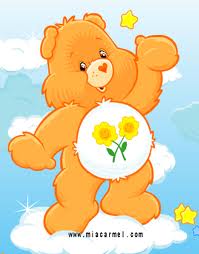 Note For Parents:Check purple folders for any important papersLook for the letter character of the week story --once letter program startsHave your child tell you about items brought homeRead at least one bedtime storyBlue folders—fill out reading logDecide if your child wants hot lunch tomorrowReminder that P.E. is tomorrow this may affect how you want your child to dress8:30-8:45Put things away, take attendance, lunch and milk count8:45-9:20Table Time ---Literacy Centers9:20-9:50Kindergarten Camp—a focus on individual needs9:50-10:00Transition and get ready for recess10:00-10:15Recess10:15 10:30Put things away, use restroom, wash hands, milk/snack10:30-10:45Reading/ Language Arts10:45-11:15Math11:15-11:45MUSIC11:45-11:55Story Time ready for recess11:55-12:10Recess12:10-12:20Put things away, use restroom, wash hands, ready for lunch12:20-12:40~~lunch~~12:40-1:00Rest room         Calendar-- plus skills                      1:00-1:30Writing1:30-1:45Recess1:45-2:00Put things away, use restroom, wash hands, snack 2:00- 2:15Phonemic Awareness2:15-2:45Science/Social Studies2:45-3:05Rest and Quiet reading3:05- 3:25Prepare for dismissal